ΠΡΟΫΠΟΛΟΓΙΣΜΟΣ ΠΡΟΣΦΟΡΑΣΤΙΜΟΛΟΓΙΟ ΠΡΟΣΦΟΡΑΣΟΜΑΔΑ Δ.  ΠΑΙΧΝΙΔΙΑ ΕΞΩΤΕΡΙΚΟΥ ΧΩΡΟΔ1. Ελατήριο ΣκυλάκιΣύνθεση οργάνου :2 ΜΕΤΑΛΛΙΚΕΣ ΒΑΣΕΙΣ3 ΞΥΛΙΝΟΙ ΔΟΚΟΙ ΓΙΑ ΚΑΘΙΣΜΑ2 ΞΥΛΙΝΟΙ ΔΟΚΟΙ ΓΙΑ ΤΗΝ ΠΛΑΤΗΤο παγκάκι αποτελείται από την θέση καθίσματος, την πλάτη και 2 μεταλλικές βάσεις. Η θέση καθίσματος κατασκευάζεται από 3 ξύλινους δοκούς διατομής 95Χ43Χ1580mm και η πλάτη από 2 ξύλινους δοκούς ίδιας διατομής. Η πλάτη του οργάνου είναι κατασκευασμένη με τέτοια κλίση  ώστε να προσφέρεται μεγαλύτερη ανάπαυση. Οι μεταλλικές βάσεις κατασκευάζονται από χαλυβδοέλασμα μορφής UPN 50x25mm μήκους 780mm και χαλυβδοσωλήνα St-37 διατομής Φ60. Οι μεταλλικές βάσεις πακτώνονται στο έδαφος ή μπορούν να αγκυρωθούν σε δάπεδο, ανάλογα με την απαίτηση του κάθε πελάτη.ύΛΙΚΑ ΚΑΤΑΣΚΕΥΗΣξυλειαΧρησιμοποιείται ξυλεία πεύκη Αρκτικού κύκλου σύμφωνα με τα ΕΝ 351. Η ξυλεία είναι υλοτομημένη σύμφωνα με το DIN 1052 που ικανοποιεί τις συνθήκες καταλληλότητας του DIN 4074  ( Ξυλεία με μεγάλη αντοχή σε φορτίσεις ) . Στάδιο ξήρανσης ( τελική υγρασία του ξύλου κατά  DIN 52 183 : 8 – 12 % )    ΜΕΤΑΛΛΙΚΑ ΣΤΟΙΧΕΙΑΤα μεταλλικά στοιχεία που χρησιμοποιούνται για την κατασκευή (κοχλίες) είναι από μαλακό χάλυβα St-37 γαλβανισμένο.Οι διαστάσεις των επιμέρους μεταλλικών εξαρτημάτων είναι απόλυτα επαρκής για να δεχθούν τα φορτία για τα οποία έχουν μελετηθεί. Έχουν μεγάλη αντοχή στην διάβρωση και στις μεγάλες αλλαγές θερμοκρασίας.ΒΑΦΗ ΕΛΑΣΤΙΚΗ ΛΑΚΑ ΕΞΩΤΕΡΙΚΗΣ ΧΡΗΣΗΣ Ιδανικό υλικό βαφής εξωτερικών ξύλινων και μεταλλικών κατασκευών με εξαιρετική αντοχή στο νερό , ήλιο και τις απότομες αλλαγές θερμοκρασίας . Δημιουργεί μεγάλο πάχος χωρίς τρεξίματα και δεν κιτρινίζει λόγω της απουσίας φυσικής ρητίνης από την σύνθεση του Παράγεται με βάση ειδική ακρυλική διασπορά. Ασφαλές υλικό κατά ONORM S 2101/TA-ABFALL / BRD – 55503ΣΥΝΤΗΡΗΤΙΚΟ ΜΥΚΗΤΟΚΤΟΝΟ ΕΜΒΑΠΤΙΣΜΟΥ ΞΥΛΩΝ Ισχυρό μυκητοκτόνο συντήρησης ξύλων βαθέως εμβαπτισμού για την προστασία από μύκητες σαράκι θαμπώματα . Παράγεται από βιοκτόνο με χαμηλό ιξώδες σε αλκυδο / ακρυλική βάση . Άοσμο ασφαλές υλικό κατά ONORM B 3803/ DIN 68805.ΑΔΙΑΒΡΟΧΟ ΒΕΡΝΙΚΙ Ελαστικό βερνίκι με εξαιρετικά υψηλό ιξώδες Προσφέρει αδιάβροχη προστασία από την ηλιακή ακτινοβολία . Παράγεται από ενισχυμένη μορφή ακρυλικής διασποράς και ELEN-CAL .Αβλαβές υλικό κατά ONORM S 155-DIN 53160 EN 71/3Στην προσφορά θα περιλαμβάνεται η προμήθεια, μεταφορά και τοποθέτηση με όλα τα υλικά και μικροϋλικά που απαιτούνται προκειμένου να είναι ασφαλής η χρήση σύμφωνα με τις οδηγίες του κατασκευαστή Τιμή ανά τεμ. ολογράφως……………………………………………………………….. (…………………. Ευρώ)  Δ4. Σύνθετο Όργανο (ξύλινη Βάρκα)Ξύλινο όργανο από εμποτισμένη ξυλεία πεύκης. Περιλαμβάνει σχεδιασμό και κατασκευή σε σχήμα βάρκας και διαθέτει ένα τιμόνι, ένα κατάρτι , ένα παγκάκι. Οι διαστάσεις του οργάνου είναι 284*98*200 εκ. Το μέγιστο ύψος πτώσης είναι 35 εκ. Όλα τα υλικά κατασκευής θα είναι σύμφωνα με την ισχύουσα νομοθεσία. Το όργανο θα πρέπει να είναι πιστοποιημένο και να φέρει πιστοποιητικό  συμμόρφωσης από αναγνωρισμένο φορέα πιστοποίησης και πληροφοριακή πινακίδα με το  ΕΝ 1176 .Στην προσφορά θα περιλαμβάνεται η προμήθεια, μεταφορά και τοποθέτηση με όλα τα υλικά και μικροϋλικά που απαιτούνται προκειμένου να είναι ασφαλής η χρήση σύμφωνα με τις οδηγίες του κατασκευαστή. Τιμή ανά τεμ. ολογράφως……………………………………………………………….. (…………………. Ευρώ)  Δ5. Καθίσματα Κούνιας ΝηπίωνΕιδικό κάθισμα τύπου ‘’ κλωβού ‘’’ για την αποφυγή πτώσεων, από ασφαλές καουτσούκ, σύμφωνα με το πρότυπο ΕΝ 1176-2:2008. Το κάθισμα θα είναι ενισχυμένο στο εσωτερικό του με αλουμίνιο επικαλυμμένο με καουτσούκ. Θα φέρει 2 χωριστές αντιβανδαλικές  αλυσίδες, φτιαγμένες από χάλυβα πάχους 6mm και κατάλληλου μήκους ώστε να τηρούνται οι αποστάσεις και τα ύψη του πρότυπου ΕΝ 1176-2:2008. Θα φέρει μικρή πινακίδα με τις απαιτούμενες πληροφορίες βάση του άρθρου 5 παρ. 3 της με αρ. 28492/2009 Υπ. Απόφασης (ΦΕΚ 931/Β/2009) Τα βερνίκια και τα χρώματα όλων των μερών θα είναι κατάλληλα για εξωτερική χρήση και δεν  θα περιέχουν απαγορευμένα υλικά σύμφωνα με τις διατάξεις της Οδηγίας 76/769/ΕΕ και των διαδοχικών τροποποιήσεων της. Τα βερνίκια και τα χρώματα όλων των μεταλλικών μερών θα φέρουν αντισκωριακή ηλεκτροστατική προστασία. Τα πλαστικά στοιχεία θα έχουν αντοχή στην υπεριώδη ακτινοβολία και σε αντίξοες καιρικές συνθήκες.Το όργανο θα πρέπει να είναι πιστοποιημένο και να φέρει πιστοποιητικό  συμμόρφωσης από αναγνωρισμένο φορέα πιστοποίησης και πληροφοριακή πινακίδα με το  ΕΝ 1176 .Στην προσφορά θα περιλαμβάνεται η προμήθεια, μεταφορά και τοποθέτηση με όλα τα υλικά και μικροϋλικά που απαιτούνται προκειμένου να είναι ασφαλής η χρήση σύμφωνα με τις οδηγίες του κατασκευαστή. Στην προσφορά θα περιλαμβάνεται και η δαπάνη της εργασίας καθαίρεσης του κατεστραμμένου.Τιμή ανά τεμ. ολογράφως……………………………………………………………….. (…………………. Ευρώ)   Δ6. Βάσεις ΟργάνουΠρομήθεια και τοποθέτηση μεταλλικών βάσεων για την επανατοποθέτηση οργάνου κούνιας νηπίων. Αντικατάσταση μικρούλικών και ανταλλακτικών που κρίνονται απαραίτητα για την ολοκλήρωση της αποκατάστασης και καλής λειτουργίας του οργάνου σύμφωνα με σύμφωνα  με τις οδηγίες του κατασκευαστή που αφορούν τόσο τον τρόπο στήριξης του οργάνου όσο και στις απαιτούμενες διαστάσεις για την ασφαλή λειτουργία του οργάνου.  Στην προσφορά θα περιλαμβάνεται και η δαπάνη της εργασίας καθαίρεσης του κατεστραμμένουΤιμή ανά τεμ. ολογράφως……………………………………………………………….. (…………………. Ευρώ)  Δ7.  Προστατευτικά ΣτρώματαΥπενδεδυμένα εξωτερικά µε συνθετική δερματίνη αδιάβροχη, υψηλής αντοχής Εσωτερική επένδυση από ενισχυμένο αφρολέξ πάχους τουλάχιστον 5cm Η προσφορά θα περιλαμβάνει την μεταφορά και τοποθέτηση. Τιμή ανά τεμ. ολογράφως……………………………………………………………….. (…………………. Ευρώ)  Νέα Μάκρη ………………..Ο Προσφέρων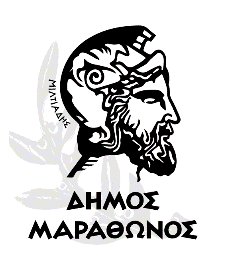 ΕΛΛΗΝΙΚΗ ΔΗΜΟΚΡΑΤΙΑΝΟΜΟΣ ΑΤΤΙΚΗΣΔΗΜΟΣ ΜΑΡΑΘΩΝΟΣΔ/ΝΣΗ ΤΕΧΝΙΚΩΝ ΥΠΗΡΕΣΙΩΝΤΜΗΜΑ ΣΥΓΚΟΙΝΩΝΙΑΚΩΝ & ΚΤΙΡΙΑΚΩΝ ΕΡΓΩΝΕΡΓΟ:χρηματοδοτηση :Προμήθεια ΕΙΔΙΚΟΥ ΕΞΟΠΛΙΣΜΟΥ ΓΙΑ ΤΗ ΛΕΙΤΟΥΡΓΙΑ Δομών κοινωνικής φροντίδας Δήμου ΜαραθώνοςΕυρωπαϊκό Ταμείο Περιφερειακής Ανάπτυξης, Επιχειρησιακό Πρόγραμμα “Αττική” 2014-2020στο πλαίσιο του Άξονα Προτεραιότητας "10 – Ανάπτυξη – Αναβάθμιση στοχευμένων κοινωνικών υποδομών και υποδομών υγείας" Φορέας:Φορέας:Δήμος ΜαραθώνοςΠροϋπολογισμός:Προϋπολογισμός:16.900,00  Ευρώ ΜΕ Φ.Π.Α.α/αΠεριγραφή Ειδών ΠοσότηταΜονάδαΤιμήα/αΟΜΑΔΑΣ ΔΠοσότηταΜονάδαΜονάδαςΣΥΝΟΛΟα/α«ΠΑΙΧΝΙΔΙΑ ΕΞΩΤΕΡΙΚΟΥ ΧΩΡΟΥ ΠΑΙΔΙΚΩΝ ΣΤΑΘΜΩΝ»ΠοσότηταΜονάδα(€)(€)α/α CPV : 37535200ΠοσότηταΜονάδα(χωρίς ΦΠΑ)Δ1.Ελατήριο σκυλάκι9τεμάχιοΔ2.Τσουλήθρα  Νηπίων3τεμάχιοΔ3.Παγκάκι 5 ξύλων6τεμάχιοΔ4.Σύνθετο Όργανο (ξύλινη Βάρκα)1τεμάχιοΔ5. Καθίσματα κούνιας νηπίων7τεμάχιοΔ6. Βάσεις Οργάνου 5τεμάχιοΔ7. Προστατευτικά Στρώματα4τεμάχιοΣΥΝΟΛΟΣΥΝΟΛΟΣΥΝΟΛΟΣΥΝΟΛΟΣΥΝΟΛΟΦ.Π.Α 24%Φ.Π.Α 24%Φ.Π.Α 24%Φ.Π.Α 24%Φ.Π.Α 24%ΓΕΝΙΚΟ ΣΥΝΟΛΟΓΕΝΙΚΟ ΣΥΝΟΛΟΓΕΝΙΚΟ ΣΥΝΟΛΟΓΕΝΙΚΟ ΣΥΝΟΛΟΓΕΝΙΚΟ ΣΥΝΟΛΟΝέα Μάκρη ………………..Ο ΠροσφέρωνΕΛΛΗΝΙΚΗ ΔΗΜΟΚΡΑΤΙΑΝΟΜΟΣ ΑΤΤΙΚΗΣΔΗΜΟΣ ΜΑΡΑΘΩΝΟΣΔ/ΝΣΗ ΤΕΧΝΙΚΩΝ ΥΠΗΡΕΣΙΩΝΤΜΗΜΑ ΣΥΓΚΟΙΝΩΝΙΑΚΩΝ & ΚΤΙΡΙΑΚΩΝ ΕΡΓΩΝΕΡΓΟ:χρηματοδοτηση :Προμήθεια ΕΙΔΙΚΟΥ ΕΞΟΠΛΙΣΜΟΥ ΓΙΑ ΤΗ ΛΕΙΤΟΥΡΓΙΑ Δομών κοινωνικής φροντίδας Δήμου ΜαραθώνοςΕυρωπαϊκό Ταμείο Περιφερειακής Ανάπτυξης, Επιχειρησιακό Πρόγραμμα “Αττική” 2014-2020στο πλαίσιο του Άξονα Προτεραιότητας "10 – Ανάπτυξη – Αναβάθμιση στοχευμένων κοινωνικών υποδομών και υποδομών υγείας" Φορέας:Φορέας:Δήμος ΜαραθώνοςΠροϋπολογισμός:Προϋπολογισμός:16.900,00  Ευρώ ΜΕ Φ.Π.Α.Τιμή ανά τεμ. ολογράφως………………………………………(…………………. Ευρώ)Δ2. Τσουλήθρα ΝηπίωνΣύνθεση οργάνου :1 ΣΚΑΛΑ ΓΙΑ ΠΑΤΑΡΙ ΥΨΟΥς 1050mm από πεύκη αρκτικού κύκλου1 ΠΑΤΑΡΙ 1000Χ1000mm σε υψοσ 1050mm από πλακά ζ θαλάσσης1 ΤΣΟΥΛΗΘΡΑ 2Μ για παταρι υψουσ 1050mm 4 βασεισ πακτωσης   ΥΛΙΚΑ ΚΑΤΑΣΚΕΥΗΣ :ΞΥΛΕΙΑ Χρησιμοποιείται σύνθετη τρικολλητή ξυλεία ειδικής επεξεργασίας(εγκάρσια στρώματα αντίθετης φοράς) ξυλεία  πεύκη Αρκτικού κύκλου. Η ξυλεία είναι υλοτομημένη σύμφωνα με το DIN 1052 που ικανοποιεί τις συνθήκες καταλληλότητας του DIN 4074 ( Ξυλεία με μεγάλη αντοχή σε φορτίσεις ) . Στάδιο ξήρανσης ( τελική υγρασία του ξύλου κατά DIN 52 183 : 8 – 12 % )  Αφαίρεση μη επιτρεπτών ρόζων και συρραφή κατά μήκος με οδοντωτή σφήνωση βάση DIN 68 140 . Συγκόλληση ξύλου με κόλλες PVA ( οξικό πολυβινύλιο ) και καταλύτη βασικό ισοκυάνιο με τα παρακάτω χαρακτηριστικά : Αντοχή δεσμών κόλλας DIN EN 204-D4Αντοχή σε υγρασία DIN 68 705 AW Αντοχή σε θερμότητα WATT 91 >7 N /mm2Αντοχή κάμψης κατά DIN 52 186 Αντοχή θλίψης κατά DIN 52 185 Αντοχή διάτμησης κατά DIN 52 187 ΠΛΑΚΑZ ΘΑΛΑΣΣΗΣΤα πλακάζ θαλάσσης είναι εμποτισμένα σε ειδικές κόλλες και ρινίσματα σιδήρου, με ανθεκτικό εξωτερικό φιλμ μεγάλης αντοχής ,είναι αντιολισθητικό και δοκιμασμένο σε αντίξοες καιρικές συνθήκες. 	Η ειδική σύνθεση του το καθιστά μοναδικό υλικό στην κατηγορία του γιατί αποτελείται από διάφορες στρώσεις πεπιεσμένης μοριοσανίδας  (ανάλογα το ολικό πάχος του)   t=1,5mm.   ΜΕΤΑΛΛΙΚΑ ΣΤΟΙΧΕΙΑΤα μεταλλικά στοιχεία που χρησιμοποιούνται για την κατασκευή (κοχλίες) είναι από μαλακό χάλυβα St-37 γαλβανισμένο.Οι διαστάσεις των επιμέρους μεταλλικών εξαρτημάτων είναι απόλυτα επαρκής για να δεχθούν τα φορτία για τα οποία έχουν μελετηθεί.Έχουν μεγάλη αντοχή στην διάβρωση και στις μεγάλες αλλαγές θερμοκρασίας.ΠΛΑΣΤΙΚΑ ΣΤΟΙΧΕΙΑ Τα πλαστικά εξαρτήματα που χρησιμοποιούνται στα όργανα παιδικής χαράς είναι κατασκευασμένα από πολυαμίδιο και πολυπροπυλένιο. Είναι ακίνδυνα για τα παιδιά, έχουν αντοχή στην υπεριώδη ακτινοβολία και είναι ανακυκλώσιμα.Χρησιμοποιούνται για την κάλυψη κοχλιών, δοκών, στις ενώσεις των σχοινιών και στους μηχανισμούς κίνησης.ΒΑΦΗ ΕΛΑΣΤΙΚΗ ΛΑΚΑ ΕΞΩΤΕΡΙΚΗΣ ΧΡΗΣΗΣ Ιδανικό υλικό βαφής εξωτερικών ξύλινων και μεταλλικών κατασκευών με εξαιρετική αντοχή στο νερό , ήλιο και τις απότομες αλλαγές θερμοκρασίας . Δημιουργεί μεγάλο πάχος χωρίς τρεξίματα και δεν κιτρινίζει λόγω της απουσίας φυσικής ρητίνης από την σύνθεση του Παράγεται με βάση ειδική ακρυλική διασπορά. Ασφαλές υλικό κατά ONORM S 2101/TA-ABFALL / BRD – 55503ΑΔΙΑΒΡΟΧΟ ΒΕΡΝΙΚΙ Ελαστικό βερνίκι με εξαιρετικά υψηλό ιξώδες Προσφέρει αδιάβροχη προστασία από την ηλιακή ακτινοβολία . Παράγεται από ενισχυμένη μορφή ακρυλικής διασποράς και ELEN-CAL Αβλαβές υλικό κατά ONORM S 155-DIN 53160 EN 71/3ΣΥΝΤΗΡΗΤΙΚΟ ΜΥΚΗΤΟΚΤΟΝΟ ΕΜΒΑΠΤΙΣΜΟΥ ΞΥΛΩΝ Ισχυρό μυκητοκτόνο συντήρησης ξύλων βαθέως εμβαπτισμού για την προστασία από μύκητες σαράκι θαμπώματα . Παράγεται από βιοκτόνο με χαμηλό ιξώδες σε αλκυδο / ακρυλική βάση . Άοσμο ασφαλές υλικό κατά ONORM B 3803/ DIN 68805.Το συγκεκριμένο όργανο πρέπει να φέρει πιστοποιητικό συμμόρφωσης από αναγνωρισμένο φορέα πιστοποίησης και πληροφοριακή πινακίδα με το  ΕΝ 1176 .Στην προσφορά θα περιλαμβάνεται η προμήθεια, μεταφορά και τοποθέτηση με όλα τα υλικά και μικροϋλικά που απαιτούνται προκειμένου να είναι ασφαλής η χρήση σύμφωνα με τις οδηγίες του κατασκευαστή Τιμή ανά τεμ. ολογράφως…………………………………….. (…………………. Ευρώ)  Δ3. Παγκάκι 5 ξύλων Τιμή ανά τεμ. ολογράφως………………………………………(…………………. Ευρώ)Δ2. Τσουλήθρα ΝηπίωνΣύνθεση οργάνου :1 ΣΚΑΛΑ ΓΙΑ ΠΑΤΑΡΙ ΥΨΟΥς 1050mm από πεύκη αρκτικού κύκλου1 ΠΑΤΑΡΙ 1000Χ1000mm σε υψοσ 1050mm από πλακά ζ θαλάσσης1 ΤΣΟΥΛΗΘΡΑ 2Μ για παταρι υψουσ 1050mm 4 βασεισ πακτωσης   ΥΛΙΚΑ ΚΑΤΑΣΚΕΥΗΣ :ΞΥΛΕΙΑ Χρησιμοποιείται σύνθετη τρικολλητή ξυλεία ειδικής επεξεργασίας(εγκάρσια στρώματα αντίθετης φοράς) ξυλεία  πεύκη Αρκτικού κύκλου. Η ξυλεία είναι υλοτομημένη σύμφωνα με το DIN 1052 που ικανοποιεί τις συνθήκες καταλληλότητας του DIN 4074 ( Ξυλεία με μεγάλη αντοχή σε φορτίσεις ) . Στάδιο ξήρανσης ( τελική υγρασία του ξύλου κατά DIN 52 183 : 8 – 12 % )  Αφαίρεση μη επιτρεπτών ρόζων και συρραφή κατά μήκος με οδοντωτή σφήνωση βάση DIN 68 140 . Συγκόλληση ξύλου με κόλλες PVA ( οξικό πολυβινύλιο ) και καταλύτη βασικό ισοκυάνιο με τα παρακάτω χαρακτηριστικά : Αντοχή δεσμών κόλλας DIN EN 204-D4Αντοχή σε υγρασία DIN 68 705 AW Αντοχή σε θερμότητα WATT 91 >7 N /mm2Αντοχή κάμψης κατά DIN 52 186 Αντοχή θλίψης κατά DIN 52 185 Αντοχή διάτμησης κατά DIN 52 187 ΠΛΑΚΑZ ΘΑΛΑΣΣΗΣΤα πλακάζ θαλάσσης είναι εμποτισμένα σε ειδικές κόλλες και ρινίσματα σιδήρου, με ανθεκτικό εξωτερικό φιλμ μεγάλης αντοχής ,είναι αντιολισθητικό και δοκιμασμένο σε αντίξοες καιρικές συνθήκες. 	Η ειδική σύνθεση του το καθιστά μοναδικό υλικό στην κατηγορία του γιατί αποτελείται από διάφορες στρώσεις πεπιεσμένης μοριοσανίδας  (ανάλογα το ολικό πάχος του)   t=1,5mm.   ΜΕΤΑΛΛΙΚΑ ΣΤΟΙΧΕΙΑΤα μεταλλικά στοιχεία που χρησιμοποιούνται για την κατασκευή (κοχλίες) είναι από μαλακό χάλυβα St-37 γαλβανισμένο.Οι διαστάσεις των επιμέρους μεταλλικών εξαρτημάτων είναι απόλυτα επαρκής για να δεχθούν τα φορτία για τα οποία έχουν μελετηθεί.Έχουν μεγάλη αντοχή στην διάβρωση και στις μεγάλες αλλαγές θερμοκρασίας.ΠΛΑΣΤΙΚΑ ΣΤΟΙΧΕΙΑ Τα πλαστικά εξαρτήματα που χρησιμοποιούνται στα όργανα παιδικής χαράς είναι κατασκευασμένα από πολυαμίδιο και πολυπροπυλένιο. Είναι ακίνδυνα για τα παιδιά, έχουν αντοχή στην υπεριώδη ακτινοβολία και είναι ανακυκλώσιμα.Χρησιμοποιούνται για την κάλυψη κοχλιών, δοκών, στις ενώσεις των σχοινιών και στους μηχανισμούς κίνησης.ΒΑΦΗ ΕΛΑΣΤΙΚΗ ΛΑΚΑ ΕΞΩΤΕΡΙΚΗΣ ΧΡΗΣΗΣ Ιδανικό υλικό βαφής εξωτερικών ξύλινων και μεταλλικών κατασκευών με εξαιρετική αντοχή στο νερό , ήλιο και τις απότομες αλλαγές θερμοκρασίας . Δημιουργεί μεγάλο πάχος χωρίς τρεξίματα και δεν κιτρινίζει λόγω της απουσίας φυσικής ρητίνης από την σύνθεση του Παράγεται με βάση ειδική ακρυλική διασπορά. Ασφαλές υλικό κατά ONORM S 2101/TA-ABFALL / BRD – 55503ΑΔΙΑΒΡΟΧΟ ΒΕΡΝΙΚΙ Ελαστικό βερνίκι με εξαιρετικά υψηλό ιξώδες Προσφέρει αδιάβροχη προστασία από την ηλιακή ακτινοβολία . Παράγεται από ενισχυμένη μορφή ακρυλικής διασποράς και ELEN-CAL Αβλαβές υλικό κατά ONORM S 155-DIN 53160 EN 71/3ΣΥΝΤΗΡΗΤΙΚΟ ΜΥΚΗΤΟΚΤΟΝΟ ΕΜΒΑΠΤΙΣΜΟΥ ΞΥΛΩΝ Ισχυρό μυκητοκτόνο συντήρησης ξύλων βαθέως εμβαπτισμού για την προστασία από μύκητες σαράκι θαμπώματα . Παράγεται από βιοκτόνο με χαμηλό ιξώδες σε αλκυδο / ακρυλική βάση . Άοσμο ασφαλές υλικό κατά ONORM B 3803/ DIN 68805.Το συγκεκριμένο όργανο πρέπει να φέρει πιστοποιητικό συμμόρφωσης από αναγνωρισμένο φορέα πιστοποίησης και πληροφοριακή πινακίδα με το  ΕΝ 1176 .Στην προσφορά θα περιλαμβάνεται η προμήθεια, μεταφορά και τοποθέτηση με όλα τα υλικά και μικροϋλικά που απαιτούνται προκειμένου να είναι ασφαλής η χρήση σύμφωνα με τις οδηγίες του κατασκευαστή Τιμή ανά τεμ. ολογράφως…………………………………….. (…………………. Ευρώ)  Δ3. Παγκάκι 5 ξύλων Τιμή ανά τεμ. ολογράφως………………………………………(…………………. Ευρώ)Δ2. Τσουλήθρα ΝηπίωνΣύνθεση οργάνου :1 ΣΚΑΛΑ ΓΙΑ ΠΑΤΑΡΙ ΥΨΟΥς 1050mm από πεύκη αρκτικού κύκλου1 ΠΑΤΑΡΙ 1000Χ1000mm σε υψοσ 1050mm από πλακά ζ θαλάσσης1 ΤΣΟΥΛΗΘΡΑ 2Μ για παταρι υψουσ 1050mm 4 βασεισ πακτωσης   ΥΛΙΚΑ ΚΑΤΑΣΚΕΥΗΣ :ΞΥΛΕΙΑ Χρησιμοποιείται σύνθετη τρικολλητή ξυλεία ειδικής επεξεργασίας(εγκάρσια στρώματα αντίθετης φοράς) ξυλεία  πεύκη Αρκτικού κύκλου. Η ξυλεία είναι υλοτομημένη σύμφωνα με το DIN 1052 που ικανοποιεί τις συνθήκες καταλληλότητας του DIN 4074 ( Ξυλεία με μεγάλη αντοχή σε φορτίσεις ) . Στάδιο ξήρανσης ( τελική υγρασία του ξύλου κατά DIN 52 183 : 8 – 12 % )  Αφαίρεση μη επιτρεπτών ρόζων και συρραφή κατά μήκος με οδοντωτή σφήνωση βάση DIN 68 140 . Συγκόλληση ξύλου με κόλλες PVA ( οξικό πολυβινύλιο ) και καταλύτη βασικό ισοκυάνιο με τα παρακάτω χαρακτηριστικά : Αντοχή δεσμών κόλλας DIN EN 204-D4Αντοχή σε υγρασία DIN 68 705 AW Αντοχή σε θερμότητα WATT 91 >7 N /mm2Αντοχή κάμψης κατά DIN 52 186 Αντοχή θλίψης κατά DIN 52 185 Αντοχή διάτμησης κατά DIN 52 187 ΠΛΑΚΑZ ΘΑΛΑΣΣΗΣΤα πλακάζ θαλάσσης είναι εμποτισμένα σε ειδικές κόλλες και ρινίσματα σιδήρου, με ανθεκτικό εξωτερικό φιλμ μεγάλης αντοχής ,είναι αντιολισθητικό και δοκιμασμένο σε αντίξοες καιρικές συνθήκες. 	Η ειδική σύνθεση του το καθιστά μοναδικό υλικό στην κατηγορία του γιατί αποτελείται από διάφορες στρώσεις πεπιεσμένης μοριοσανίδας  (ανάλογα το ολικό πάχος του)   t=1,5mm.   ΜΕΤΑΛΛΙΚΑ ΣΤΟΙΧΕΙΑΤα μεταλλικά στοιχεία που χρησιμοποιούνται για την κατασκευή (κοχλίες) είναι από μαλακό χάλυβα St-37 γαλβανισμένο.Οι διαστάσεις των επιμέρους μεταλλικών εξαρτημάτων είναι απόλυτα επαρκής για να δεχθούν τα φορτία για τα οποία έχουν μελετηθεί.Έχουν μεγάλη αντοχή στην διάβρωση και στις μεγάλες αλλαγές θερμοκρασίας.ΠΛΑΣΤΙΚΑ ΣΤΟΙΧΕΙΑ Τα πλαστικά εξαρτήματα που χρησιμοποιούνται στα όργανα παιδικής χαράς είναι κατασκευασμένα από πολυαμίδιο και πολυπροπυλένιο. Είναι ακίνδυνα για τα παιδιά, έχουν αντοχή στην υπεριώδη ακτινοβολία και είναι ανακυκλώσιμα.Χρησιμοποιούνται για την κάλυψη κοχλιών, δοκών, στις ενώσεις των σχοινιών και στους μηχανισμούς κίνησης.ΒΑΦΗ ΕΛΑΣΤΙΚΗ ΛΑΚΑ ΕΞΩΤΕΡΙΚΗΣ ΧΡΗΣΗΣ Ιδανικό υλικό βαφής εξωτερικών ξύλινων και μεταλλικών κατασκευών με εξαιρετική αντοχή στο νερό , ήλιο και τις απότομες αλλαγές θερμοκρασίας . Δημιουργεί μεγάλο πάχος χωρίς τρεξίματα και δεν κιτρινίζει λόγω της απουσίας φυσικής ρητίνης από την σύνθεση του Παράγεται με βάση ειδική ακρυλική διασπορά. Ασφαλές υλικό κατά ONORM S 2101/TA-ABFALL / BRD – 55503ΑΔΙΑΒΡΟΧΟ ΒΕΡΝΙΚΙ Ελαστικό βερνίκι με εξαιρετικά υψηλό ιξώδες Προσφέρει αδιάβροχη προστασία από την ηλιακή ακτινοβολία . Παράγεται από ενισχυμένη μορφή ακρυλικής διασποράς και ELEN-CAL Αβλαβές υλικό κατά ONORM S 155-DIN 53160 EN 71/3ΣΥΝΤΗΡΗΤΙΚΟ ΜΥΚΗΤΟΚΤΟΝΟ ΕΜΒΑΠΤΙΣΜΟΥ ΞΥΛΩΝ Ισχυρό μυκητοκτόνο συντήρησης ξύλων βαθέως εμβαπτισμού για την προστασία από μύκητες σαράκι θαμπώματα . Παράγεται από βιοκτόνο με χαμηλό ιξώδες σε αλκυδο / ακρυλική βάση . Άοσμο ασφαλές υλικό κατά ONORM B 3803/ DIN 68805.Το συγκεκριμένο όργανο πρέπει να φέρει πιστοποιητικό συμμόρφωσης από αναγνωρισμένο φορέα πιστοποίησης και πληροφοριακή πινακίδα με το  ΕΝ 1176 .Στην προσφορά θα περιλαμβάνεται η προμήθεια, μεταφορά και τοποθέτηση με όλα τα υλικά και μικροϋλικά που απαιτούνται προκειμένου να είναι ασφαλής η χρήση σύμφωνα με τις οδηγίες του κατασκευαστή Τιμή ανά τεμ. ολογράφως…………………………………….. (…………………. Ευρώ)  Δ3. Παγκάκι 5 ξύλων Τιμή ανά τεμ. ολογράφως………………………………………(…………………. Ευρώ)Δ2. Τσουλήθρα ΝηπίωνΣύνθεση οργάνου :1 ΣΚΑΛΑ ΓΙΑ ΠΑΤΑΡΙ ΥΨΟΥς 1050mm από πεύκη αρκτικού κύκλου1 ΠΑΤΑΡΙ 1000Χ1000mm σε υψοσ 1050mm από πλακά ζ θαλάσσης1 ΤΣΟΥΛΗΘΡΑ 2Μ για παταρι υψουσ 1050mm 4 βασεισ πακτωσης   ΥΛΙΚΑ ΚΑΤΑΣΚΕΥΗΣ :ΞΥΛΕΙΑ Χρησιμοποιείται σύνθετη τρικολλητή ξυλεία ειδικής επεξεργασίας(εγκάρσια στρώματα αντίθετης φοράς) ξυλεία  πεύκη Αρκτικού κύκλου. Η ξυλεία είναι υλοτομημένη σύμφωνα με το DIN 1052 που ικανοποιεί τις συνθήκες καταλληλότητας του DIN 4074 ( Ξυλεία με μεγάλη αντοχή σε φορτίσεις ) . Στάδιο ξήρανσης ( τελική υγρασία του ξύλου κατά DIN 52 183 : 8 – 12 % )  Αφαίρεση μη επιτρεπτών ρόζων και συρραφή κατά μήκος με οδοντωτή σφήνωση βάση DIN 68 140 . Συγκόλληση ξύλου με κόλλες PVA ( οξικό πολυβινύλιο ) και καταλύτη βασικό ισοκυάνιο με τα παρακάτω χαρακτηριστικά : Αντοχή δεσμών κόλλας DIN EN 204-D4Αντοχή σε υγρασία DIN 68 705 AW Αντοχή σε θερμότητα WATT 91 >7 N /mm2Αντοχή κάμψης κατά DIN 52 186 Αντοχή θλίψης κατά DIN 52 185 Αντοχή διάτμησης κατά DIN 52 187 ΠΛΑΚΑZ ΘΑΛΑΣΣΗΣΤα πλακάζ θαλάσσης είναι εμποτισμένα σε ειδικές κόλλες και ρινίσματα σιδήρου, με ανθεκτικό εξωτερικό φιλμ μεγάλης αντοχής ,είναι αντιολισθητικό και δοκιμασμένο σε αντίξοες καιρικές συνθήκες. 	Η ειδική σύνθεση του το καθιστά μοναδικό υλικό στην κατηγορία του γιατί αποτελείται από διάφορες στρώσεις πεπιεσμένης μοριοσανίδας  (ανάλογα το ολικό πάχος του)   t=1,5mm.   ΜΕΤΑΛΛΙΚΑ ΣΤΟΙΧΕΙΑΤα μεταλλικά στοιχεία που χρησιμοποιούνται για την κατασκευή (κοχλίες) είναι από μαλακό χάλυβα St-37 γαλβανισμένο.Οι διαστάσεις των επιμέρους μεταλλικών εξαρτημάτων είναι απόλυτα επαρκής για να δεχθούν τα φορτία για τα οποία έχουν μελετηθεί.Έχουν μεγάλη αντοχή στην διάβρωση και στις μεγάλες αλλαγές θερμοκρασίας.ΠΛΑΣΤΙΚΑ ΣΤΟΙΧΕΙΑ Τα πλαστικά εξαρτήματα που χρησιμοποιούνται στα όργανα παιδικής χαράς είναι κατασκευασμένα από πολυαμίδιο και πολυπροπυλένιο. Είναι ακίνδυνα για τα παιδιά, έχουν αντοχή στην υπεριώδη ακτινοβολία και είναι ανακυκλώσιμα.Χρησιμοποιούνται για την κάλυψη κοχλιών, δοκών, στις ενώσεις των σχοινιών και στους μηχανισμούς κίνησης.ΒΑΦΗ ΕΛΑΣΤΙΚΗ ΛΑΚΑ ΕΞΩΤΕΡΙΚΗΣ ΧΡΗΣΗΣ Ιδανικό υλικό βαφής εξωτερικών ξύλινων και μεταλλικών κατασκευών με εξαιρετική αντοχή στο νερό , ήλιο και τις απότομες αλλαγές θερμοκρασίας . Δημιουργεί μεγάλο πάχος χωρίς τρεξίματα και δεν κιτρινίζει λόγω της απουσίας φυσικής ρητίνης από την σύνθεση του Παράγεται με βάση ειδική ακρυλική διασπορά. Ασφαλές υλικό κατά ONORM S 2101/TA-ABFALL / BRD – 55503ΑΔΙΑΒΡΟΧΟ ΒΕΡΝΙΚΙ Ελαστικό βερνίκι με εξαιρετικά υψηλό ιξώδες Προσφέρει αδιάβροχη προστασία από την ηλιακή ακτινοβολία . Παράγεται από ενισχυμένη μορφή ακρυλικής διασποράς και ELEN-CAL Αβλαβές υλικό κατά ONORM S 155-DIN 53160 EN 71/3ΣΥΝΤΗΡΗΤΙΚΟ ΜΥΚΗΤΟΚΤΟΝΟ ΕΜΒΑΠΤΙΣΜΟΥ ΞΥΛΩΝ Ισχυρό μυκητοκτόνο συντήρησης ξύλων βαθέως εμβαπτισμού για την προστασία από μύκητες σαράκι θαμπώματα . Παράγεται από βιοκτόνο με χαμηλό ιξώδες σε αλκυδο / ακρυλική βάση . Άοσμο ασφαλές υλικό κατά ONORM B 3803/ DIN 68805.Το συγκεκριμένο όργανο πρέπει να φέρει πιστοποιητικό συμμόρφωσης από αναγνωρισμένο φορέα πιστοποίησης και πληροφοριακή πινακίδα με το  ΕΝ 1176 .Στην προσφορά θα περιλαμβάνεται η προμήθεια, μεταφορά και τοποθέτηση με όλα τα υλικά και μικροϋλικά που απαιτούνται προκειμένου να είναι ασφαλής η χρήση σύμφωνα με τις οδηγίες του κατασκευαστή Τιμή ανά τεμ. ολογράφως…………………………………….. (…………………. Ευρώ)  Δ3. Παγκάκι 5 ξύλων ΔΙΑΣΤΑΣΕΙΣ ΟΡΓΑΝΟΥΜΗΚΟΣ: 1580mmΠΛΑΤΟΣ : 630 mm